      Azərbaycan Respublikasının                                                 Permanent Mission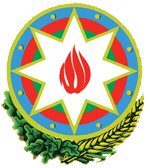            Cenevrədəki BMT Bölməsi                                          of the Republic of Azerbaijanvə digər beynəlxalq təşkilatlar yanında                                    to the UN Office and other               Daimi Nümayəndəliyi                                        International Organizations in Geneva       _______________________________________________________________________________  237 Route des Fayards, CH-1290 Versoix, Switzerland  Tel: +41 (22) 9011815   Fax: +41 (22) 9011844  E-mail: geneva@mission.mfa.gov.az  Web: www.geneva.mfa.gov.az		     Check against deliveryUN Human Rights Council41st session of the UPR Working GroupUPR of AlgeriaStatementdelivered by Mr. Kamran Seyfullayev, Second Secretary of the Permanent Mission of the Republic of Azerbaijan to the UN Office and other International Organizations in Geneva11 November 2022Mr. President,Azerbaijan warmly welcomes the Delegation of Algeria and thanks for the presentation of the national report reflecting the steps taken by the Government for the implementation of the recommendations from the third UPR cycle. We commend Algeria’s commitment to the UPR process and its achievements in protecting and promoting human rights, including constitutional reforms focusing among others on fundamental rights and freedoms. We also welcome the adoption of the Act on Preventing and Combating Discrimination and Hate Speech, and the launch of electronic system for accessing civil status documents.We recommend to Algeria:    1.	Continue measures for bringing human rights legislation into line with the Constitution and the state’s relevant international obligations; 2.	Enhance the human rights training throughout the national education system, while ensuring its accessibility in all regions of the country. Azerbaijan wishes Algeria a very successful review.Thank you.